Уважаемые жители Николаевского муниципального образования.Одной из главных задач бюджетной политики является обеспечение прозрачности и открытости бюджетного процесса. Для привлечения большого количества граждан к участию в обсуждении вопросов формирования бюджета района и его исполнения разработан «Бюджет для граждан». «Бюджет для граждан» предназначен прежде всего для жителей, не обладающих специальными знаниями в сфере бюджетного законодательства. Информация «Бюджет для граждан» в доступной форме знакомит граждан с основными характеристиками бюджета Николаевского муниципального образования.Бюджетный процесс- ежегодное формирование и исполнение бюджета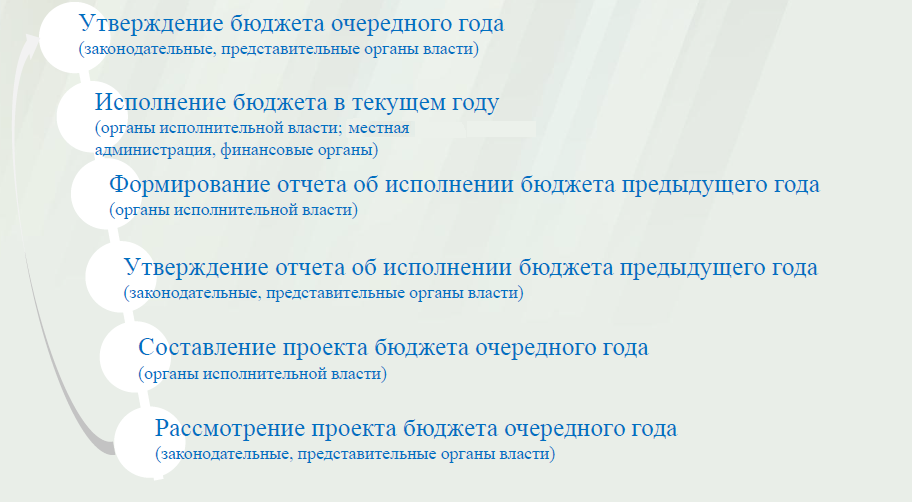 Что такое бюджет?Бюджет – это план доходов и расходов на определенный период.Исполнение бюджета Николаевского муниципального образования за 2015 год тыс. руб.	Зачем нужны бюджеты?Для выполнения своих задач муниципальному образованию необходим бюджет, который формируется за счет сбора налогов и безвозмездных поступлений направляемых на финансирование бюджетных расходов.Основные характеристики бюджета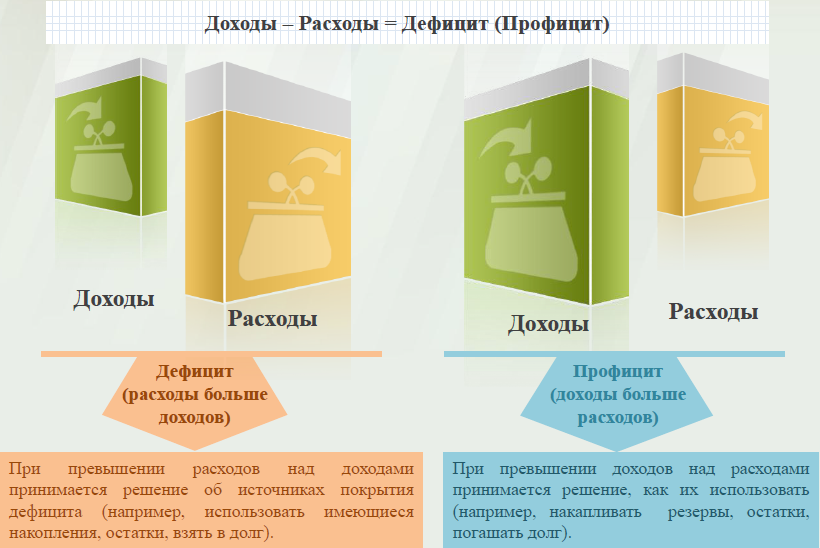 Дефицит и профицит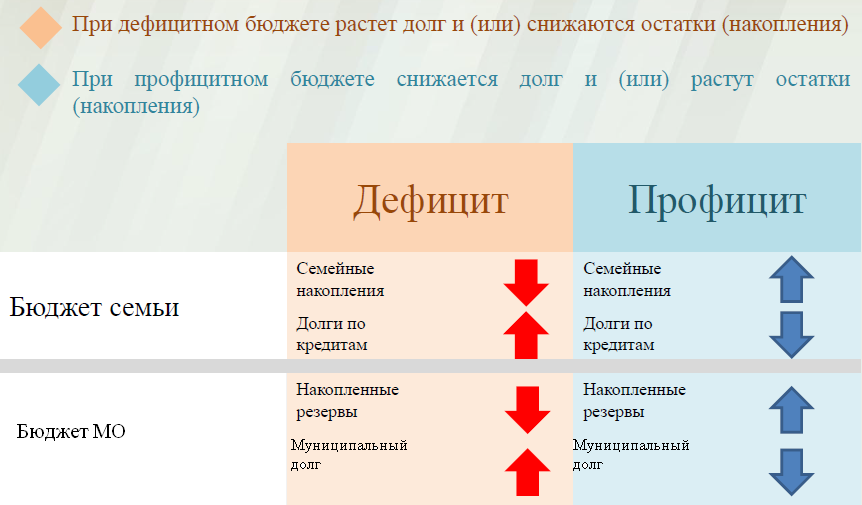 Доходы бюджета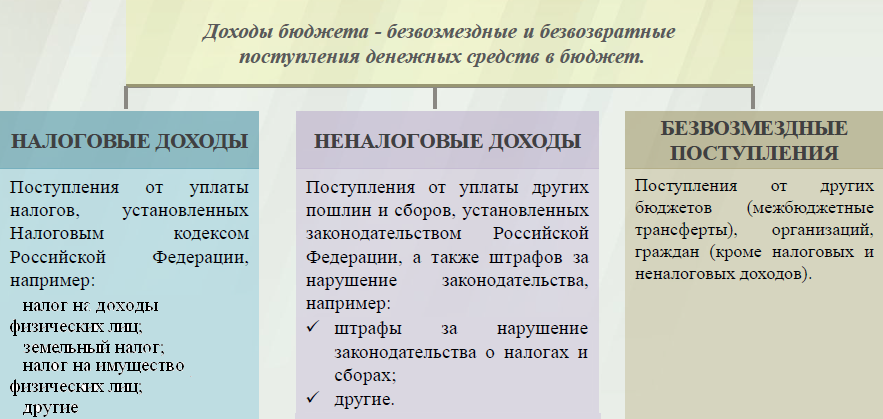 Межбюджетные трансферты-основной вид безвозмездных перечислений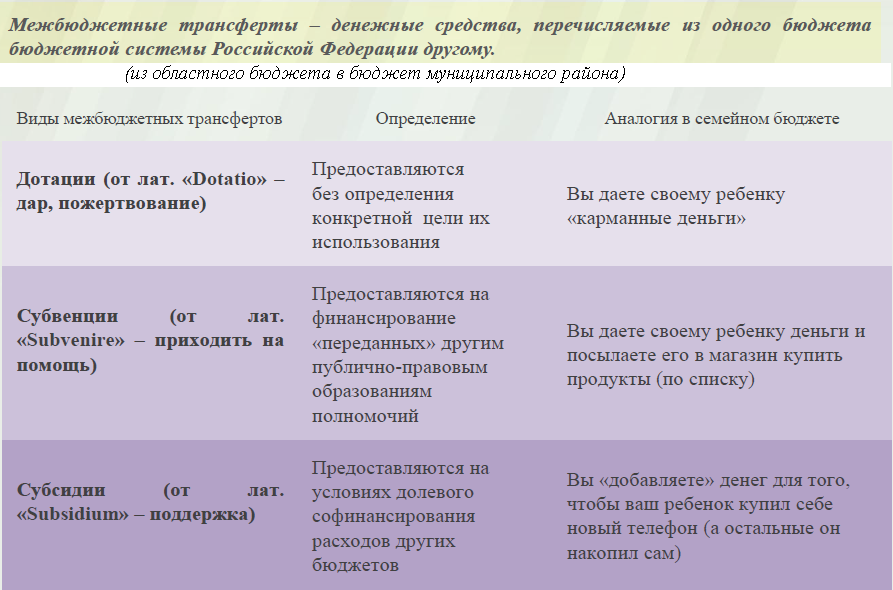 Федеральные, региональные и местные налоги.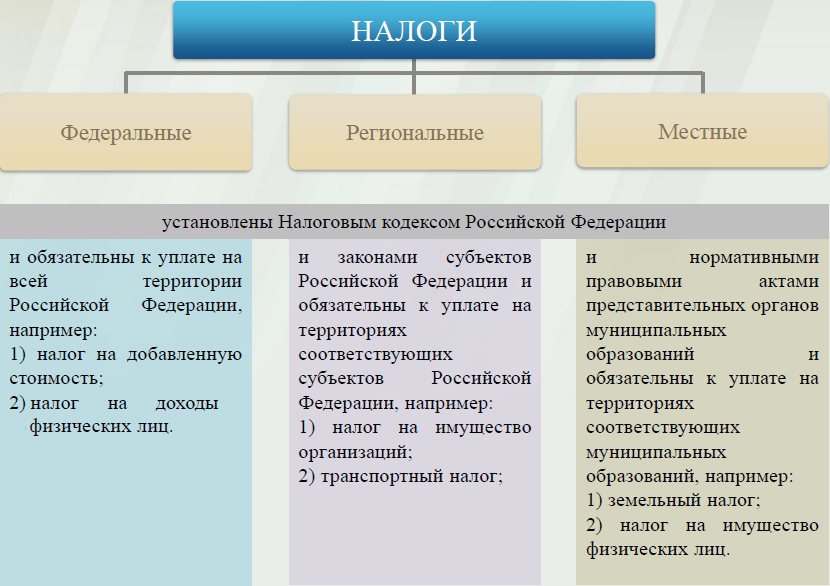 Мы все - налогоплательщики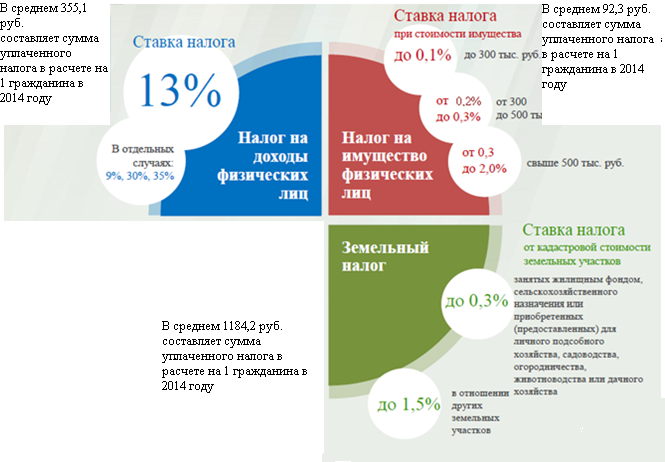 Налоги зачисляемые в бюджет муниципального образования.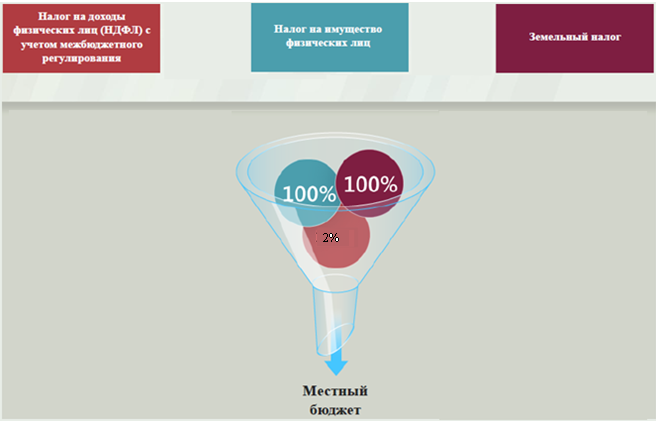 Структура доходов бюджета Николаевского муниципального образования                                                            (тыс. руб.)Доходы в 2015 году составили – 1633,0 тыс. руб.   Основными бюджетообразующими доходами бюджета муниципального образования являются земельный налог, акцизы на нефтепродукты  и единый сельскохозяйственный налог.    РАСХОДЫ.Расходы бюджета – выплачиваемые из бюджета денежные средства.В каких единицах измеряются параметры бюджетов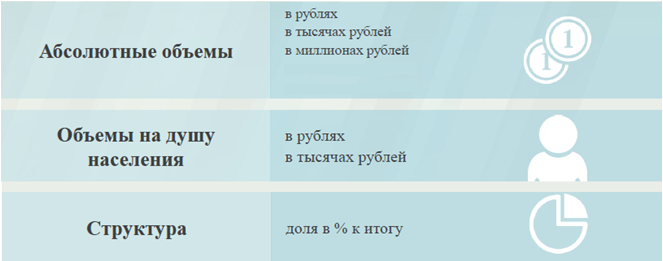 Расходы по основным функциям муниципального образования.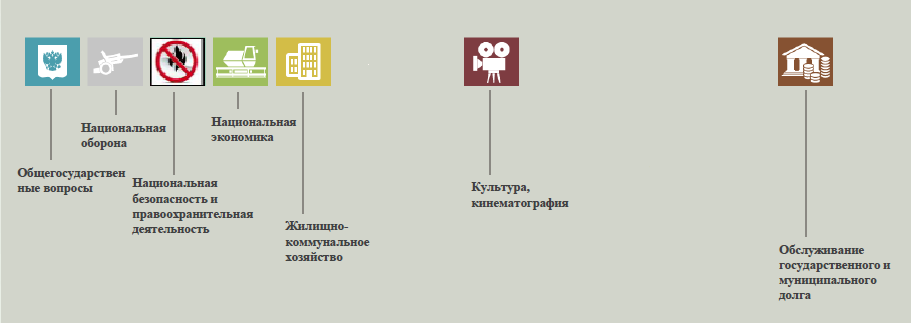 Структура расходов бюджета Николаевского муниципального образования по разделам за 2015 год.													                                                    %Структура расходов. Расходы бюджета Николаевского муниципального образования по основным разделам на душу населения				                                                                                                                 руб.											                                тыс. руб.Диаграмма (Доля протяженности автомобильных дорог общего пользования местного значения, не отвечающих нормативным требованиям, в общей протяженности автомобильных дорог общего пользования местного значения в целом по муниципальному образованию.)ПоказателиПлан 2015 годаФакт 2015 годаДоходы, в том числе894,01 633,0Налоговые, неналоговые доходы787,81 526,8Безвозмездные поступления 106,2106,2Расходы, в том числе 1 183,21 162,5Общегосударственные вопросы970,2956,9ЖКХ144,4137,0Национальная экономика5,75,7Национальная оборона58,558,5Другие расходы4,44,4Баланс (доходы-расходы)(-)Дефицит или профицит(+)-289,2470,5Наименование доходовПлан 2015 годаФакт 2015 годаНаименование доходовПлан 2015 годаФакт 2015 годаНалоговые доходы всего:776,21515,2в том численалог на доходы физических лиц44,444,4акцизы на нефтепродукты5,7365,1единый сельскохозяйственный  налог86,486,4налог на имущество физических лиц13,613,6земельный налог626,11005,7Неналоговые доходы всего:11,611,6арендная плата за землидоходы поступающие в порядке возмещения расходов, понесенных от эксплуатации имущества6,66,6штрафы, санкции и возмещение ущерба5,05,0Безвозмездные поступления всего:106,2106,2в том числедотации бюджетам субъектов Российской Федерации и муниципальных образований27,727,7дотации бюджетам субъектов Российской Федерации и муниципальных образований27,727,7дотации бюджетам субъектов Российской Федерации и муниципальных образований27,727,7субвенции бюджетам субъектов Российской Федерации и муниципальных образований.58,558,5субвенции бюджетам субъектов Российской Федерации и муниципальных образований.58,558,5Иные межбюджетные трансферты 20,020,0Итого доходов:894,01 633,0РазделНаименованиеПлан 2015гФакт 2015г01Общегосударственные вопросы82,082,302Национальная оборона4,95,004Национальная экономика0,50,505Жилищно-коммунальное хозяйство12,211,808Культура, кинематография0,40,4Всего100100РазделПоказательПлан 2015 годаФакт 2015года05Жилищно-коммунальное хозяйство249,5236,608Культура, кинематография7,77,701Содержание работников органов местного самоуправления1 479,41 465,1Итого расходы местного бюджета2 043,52 007,9РасходыПлан 2015 годаФакт 2015 годаОбщегосударственныевопросы970,2956,9Национальная оборона58,558,5Национальная экономика5,75,7Жилищно-коммунальное хозяйство144,4137,0Культура, кинематография4,44,4ИТОГО расходов:1 183,21 162,5